Государственный Совет Чувашской Республики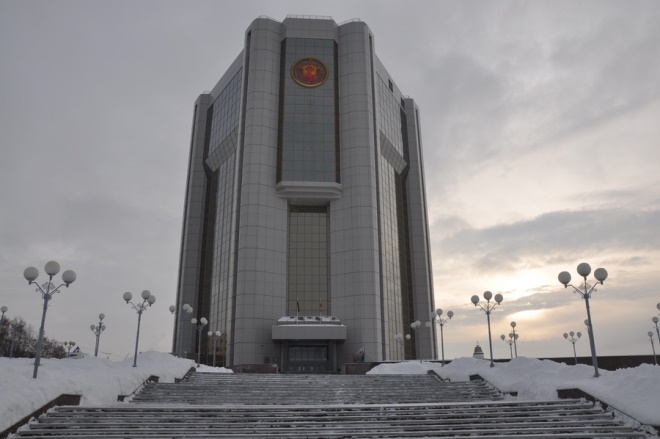 Информационно-аналитический бюллетень № 9-2018ОБ ИТОГАХ ОЧЕРЕДНОЙ ДВАДЦАТЬ ПЯТОЙ СЕССИИ ГОСУДАРСТВЕННОГО СОВЕТА ЧУВАШСКОЙ РЕСПУБЛИКИ ШЕСТОГО СОЗЫВАЧебоксары 2018ИНФОРМАЦИЯоб итогах очередной двадцать пятой сессии Государственного Совета Чувашской Республики шестого созыва В ноябре 2018 года состоялась очередная двадцать пятая сессия Государственного Совета Чувашской Республики шестого созыва (далее также – Государственный Совет): 16 ноября – первый этап сессии, 27 ноября – второй этап.В работе очередной двадцать пятой сессии Государственного Совета приняли участие депутат Государственной Думы Федерального Собрания Российской Федерации В.С. Шурчанов, Председатель Кабинета Министров Чувашской Республики И.Б. Моторин, полномочный представитель Главы 
Чувашской Республики в Государственном Совете Чувашской Республики, 
заместитель Председателя Кабинета Министров Чувашской Республики – Руководитель Администрации Главы Чувашской Республики Ю.Е. Васильев, 
руководители органов исполнительной власти Чувашской Республики, территориальных органов федеральных органов исполнительной власти, иных государственных органов, представители органов местного самоуправления 
в Чувашской Республике, члены Совета старейшин при Главе Чувашской Республики, члены Общественной палаты Чувашской Республики, Экспертного совета Государственного Совета Чувашской Республики, Общественного совета при Государственном Совете Чувашской Республики, общественной Молодежной палаты при Государственном Совете Чувашской Республики, представители общественных организаций и политических партий, представители средств массовой информации.По итогам двух заседаний в повестку дня сессии включен 21 вопрос, 
в том числе 14 проектов законов Чувашской Республики. Из рассмотренных на сессии проектов законов Чувашской Республики по пять внесены Главой Чувашской Республики и комитетами Государственного Совета, три – депутатами парламента, один – прокурором Чувашской Республики. Один законопроект принят во втором чтении, 13 – в двух чтениях.Из общего количества вопросов для рассмотрения на сессии Государственного Совета рекомендованы:Комитетом Государственного Совета Чувашской Республики по государственному строительству, местному самоуправлению, Регламенту и депутатской этике – 5;Комитетом Государственного Совета Чувашской Республики по бюджету, финансам и налогам – 5;Комитетом Государственного Совета Чувашской Республики по экономической политике, агропромышленному комплексу и экологии – 5;Комитетом Государственного Совета Чувашской Республики по социальной политике и национальным вопросам – 5;исполняющим обязанности Председателя Государственного Совета 
Чувашской Республики – 1. Депутаты на сессии приняли ряд кадровых решений:утвердили Э.Н. Егорова членом Общественной палаты Чувашской Республики; избрали Н.В. Александрову и В.И. Харитонова членами квалификационной комиссии при Адвокатской палате Чувашской Республики – представителями Государственного Совета Чувашской Республики;назначили Т.С. Антипову мировым судьей Чувашской Республики.Также парламент заслушал и принял к сведению информации о деятельности территориальных органов федеральных органов исполнительной власти в Чувашской Республике: на первом этапе сессии – о деятельности Управления Федеральной налоговой службы по Чувашской Республике, направленной на увеличение доходов консолидированного бюджета Чувашской Республики, на втором этапе – о деятельности Государственной инспекции труда в Чувашской Республике. Депутаты заслушали отчет о ходе исполнения бюджетной сметы Государственного Совета за 2018 год и приняли его к сведению, утвердили бюджетную смету Государственного Совета на 2019 год, а также образец и описание удостоверения председателя Контрольно-счетной палаты Чувашской Республики.Главой Чувашской Республики М.В. Игнатьевым подписаны все законы Чувашской Республики, принятые на очередной двадцать пятой сессии Государственного Совета. Ниже приводится краткая информация о некоторых из них.Закон Чувашской Республики от 20 ноября 2018 года № 79 "О внесении изменений в Закон Чувашской Республики "О республиканском бюджете Чувашской Республики на 2018 год и на плановый период 
2019 и 2020 годов" предусматривает третье в текущем году внесение изменений в основные параметры республиканского бюджета Чувашской Республики на 2018 год и на плановый период 2019 и 2020 годов.Доходная часть республиканского бюджета Чувашской Республики увеличена в целом на 1686,0 млн. рублей, в том числе за счет собственных (налоговых и неналоговых) доходов на 1572,2 млн. рублей.С учетом внесенных изменений доходы республиканского бюджета Чувашской Республики в 2018 году прогнозируются в объеме 49407,9 млн. рублей (рост к уровню 2017 года на 12,4%).В целом расходы республиканского бюджета Чувашской Республики 
в 2018 году оцениваются в объеме 50648,2 млн. рублей (рост к уровню 2017 года – 15,5%).Наибольшая дополнительная сумма средств (1 млрд. рублей) предусматривается на содействие развитию промышленного производства и повышение инвестиционной привлекательности Чувашской Республики.В сфере образования дополнительные 700 млн. рублей выделяются на укрепление материально-технической базы и обеспечение безопасности и антитеррористической защищенности муниципальных образовательных организаций и детских школ искусств. На продолжение строительства детских садов и школ закладывается 413,3 млн. рублей. На приобретение учебников для муниципальных образовательных организаций предусматривается 
44,1 млн. рублей.В сфере здравоохранения 171,5 млн. рублей направляются на реконструкцию здания стационара Городской детской больницы № 2 по ул. Гладкова в г. Чебоксары, на приобретение оборудования для гистологической 
лаборатории Республиканского бюро судебно-медицинской экспертизы закладывается 15,8 млн. рублей.Из общей суммы средств, выделяемой в области культуры, 118,7 млн. рублей будет направлено на укрепление материально-технической базы государственных учреждений культуры и архивного дела.В сфере физической культуры и спорта дополнительные средства 
в объеме 94,6 млн. рублей выделяются на материальное оснащение учреждений спортивной подготовки в соответствии с требованиями федеральных стандартов спортивной подготовки. На проведение капитального и текущего ремонта учреждений спорта предусматривается 39,7 млн. рублей.Значительно (на 1,3 млрд. рублей) увеличивается финансовая поддержка муниципальных образований. С учетом данной суммы объем межбюджетных трансфертов в 2018 году составит 20,5 млрд. рублей, что на 27% больше уровня прошлого года.Законом предусматривается также перераспределение бюджетных ассигнований между отдельными направлениями в соответствии с предложениями главных распорядителей средств республиканского бюджета Чувашской Республики.Государственный долг Чувашской Республики на 1 января 2019 года прогнозируется в объеме 13984,7 млн. рублей, что составляет 48,1% к прогнозируемым собственным доходам республиканского бюджета Чувашской Республики. Соотношение объема рыночных долговых обязательств к собственным доходам республиканского бюджета Чувашской Республики составит 22,6%.Законом Чувашской Республики от 20 ноября 2018 года № 80 
"О внесении изменений в Закон Чувашской Республики "О бюджете Территориального фонда обязательного медицинского страхования Чувашской Республики на 2018 год и на плановый период 2019 и 2020 годов" внесены изменения в основные параметры бюджета Территориального фонда обязательного медицинского страхования Чувашской Республики (далее также – Фонд).С учетом уточнения в 2018 году доходы бюджета Фонда составят 14360,2 млн. рублей, расходы – 14380,7 млн. рублей.Доходы бюджета Фонда увеличиваются на 11,8 млн. рублей, или на 0,1%, что связано с поступлением доходов от компенсации затрат бюджета Фонда по результатам контрольной деятельности Фонда и страховых медицинских организаций.Дополнительные доходы в сумме 10,9 млн. рублей направляются на финансирование мероприятий по организации дополнительного профессионального образования медицинских работников, приобретению и ремонту медицинского оборудования, а также на увеличение финансирования территориальной программы обязательного медицинского страхования. Дополнительные доходы в сумме 0,9 млн. рублей направляются на финансовое обеспечение организации обязательного медицинского страхования.Закон Чувашской Республики от 28 ноября 2018 года № 83 "О республиканском бюджете Чувашской Республики на 2019 год и на плановый период 2020 и 2021 годов" принят в соответствии с требованиями бюджетного законодательства Российской Федерации и Чувашской Республики.Параметры республиканского бюджета Чувашской Республики на 2019–2021 годы сформированы с учетом Стратегии социально-экономического развития Чувашской Республики до 2035 года, Указа Главы Чувашской Республики от 2 июля 2018 года № 70 "Об основных направлениях бюджетной политики Чувашской Республики на 2019 год и на плановый период 2020 и 2021 годов".Доходы республиканского бюджета Чувашской Республики прогнозируются в следующих объемах: в 2019 году – 47,4 млрд. рублей, в 2020 году – 43,3 млрд. рублей, в 2021 году – 44,0 млрд. рублей. При этом собственные доходы республиканского бюджета Чувашской Республики планируются 
в следующих объемах: в 2019 году – 28,0 млрд. рублей, в 2020 году – 
29,2 млрд. рублей, в 2021 году – 30,6 млрд. рублей.Расходы республиканского бюджета Чувашской Республики сформированы в следующих объемах: в 2019 году – 46,3 млрд. рублей, в 2020 году – 43,2 млрд. рублей, в 2021 году – 43,3 млрд. рублей. При этом структура расходов республиканского бюджета Чувашской Республики соответствует 
рекомендованной Министерством финансов Российской Федерации структуре расходов бюджетов субъектов Российской Федерации.Первоочередное внимание при распределении средств уделено реализации Указа Президента Российской Федерации от 7 мая 2018 года № 204 
"О национальных целях и стратегических задачах развития Российской Федерации на период до 2024 года". На эти цели Законом предусмотрено 
7,2 млрд. рублей.Большое внимание уделено финансовой поддержке муниципальных образований. В целом в 2019 году межбюджетные трансферты муниципалитетам предусмотрены в объеме 17 млрд. рублей.Общие расходы на социально-культурную сферу предусмотрены в республиканском бюджете Чувашской Республики на 2019 год в сумме 
31,7 млрд. рублей, в том числе на реализацию социальной политики – 
13,5 млрд. рублей.На развитие образования предусмотрено 13,4 млрд. рублей. В том числе на начало строительства школы на 1600 ученических мест в "Новом городе" закладывается 403,4 млн. рублей. На укрепление материально-технической базы государственных и муниципальных учреждений образования будет направлено более 626,5 млн. рублей.На здравоохранение в 2019 году выделяется 2,6 млрд. рублей. С учетом средств Территориального фонда обязательного медицинского страхования Чувашской Республики в 2019 году на медицинскую отрасль направляется 
18,2 млрд. рублей. На капитальный ремонт медицинских учреждений Законом предусмотрено 300 млн. рублей. На приобретение высокотехнологичного оборудования для больниц и поликлиник будет направлено 159,8 млн. рублей, из которых 100,9 млн. рублей – на покупку специализированной техники для учреждений родовспоможения и детства. Кроме того, более 113,4 млн. рублей заложено на строительство в 2019 году 25 фельдшерско-акушерских пунктов.В сфере культуры в рамках расширения сети учреждений культурно-досугового типа в сельской местности предусматриваются средства на возведение нового социально-культурного центра в с. Юваново Ядринского района, а также на строительство клубов в с. Аттиково Козловского района, 
с. Шерауты Комсомольского района, д. Татарские Сугуты Батыревского района, д. Новые Шальтямы Канашского района.На развитие дорожного хозяйства в следующем году предусматривается 4,3 млрд. рублей. При этом с 2019 года планируется увеличение собственных доходов Дорожного фонда Чувашской Республики. Новым источником его пополнения станут штрафы за нарушение правил дорожного движения.Профицит республиканского бюджета Чувашской Республики в 2019 году прогнозируется в сумме 1,1 млрд. рублей.Закон Чувашской Республики от 28 ноября 2018 года № 84 "О бюджете Территориального фонда обязательного медицинского страхования Чувашской Республики на 2019 год и на плановый период 2020 и 2021 годов" направлен на обеспечение прав граждан в системе обязательного медицинского страхования, а также финансовой устойчивости системы обязательного медицинского страхования.Доходы бюджета Фонда составят: на 2019 год – 15632,4 млн. рублей 
(с ростом к предыдущему году на 8,9%), 2020 год – 16820,4 млн. рублей (рост на 7,6%), 2021 год – 17926,1 млн. рублей (рост на 6,6%).Основным источником доходов бюджета Фонда являются межбюджетные трансферты, передаваемые из бюджета Федерального фонда обязательного медицинского страхования, которые прогнозируются на 2019 год в сумме 14745 млн. рублей, что на 1190 млн. рублей больше, чем в 2018 году.Расходы бюджета Фонда осуществляются в рамках реализации мероприятий государственной программы Чувашской Республики "Развитие здравоохранения".Основным направлением расходов бюджета Фонда в 2019 году (93,9% всех расходов) является финансовое обеспечение организации обязательного медицинского страхования граждан, застрахованных на территории Чувашской Республики, на общую сумму 14685,1 млн. рублей, в том числе:14086,2 млн. рублей – на финансирование медицинских организаций, осуществляющих деятельность в Чувашской Республике;598,9 млн. рублей – на возмещение территориальным фондам обязательного медицинского страхования субъектов Российской Федерации затрат на оплату лечения за пределами Чувашской Республики.Кроме того, Законом запланировано финансовое обеспечение мероприятий по организации дополнительного профессионального образования медицинских работников по программам повышения квалификации, а также приобретению и проведению ремонта медицинского оборудования. В 2019 году на эти цели предусмотрено 75,2 млн. рублей.Закон Чувашской Республики от 30 ноября 2018 года № 85 "О внесении изменений в Закон Чувашской Республики "Об организации перевозок пассажиров и багажа автомобильным транспортом и городским наземным электрическим транспортом в Чувашской Республике" принят в целях приведения законодательства Чувашской Республики в соответствие с законодательством Российской Федерации.Законом установлены дополнительные основания для обращения уполномоченного органа исполнительной власти Чувашской Республики, органа местного самоуправления в суд с заявлением о прекращении действия свидетельства об осуществлении регулярных перевозок по межмуниципальным 
и муниципальным маршрутам регулярных перевозок.Так, основанием для обращения в суд является неоднократное в течение года привлечение лиц, допущенных к управлению транспортным средством, используемым для регулярных перевозок, к административной ответственности за совершение административных правонарушений в области 
дорожного движения при осуществлении регулярных перевозок, за которое им назначено административное наказание в виде лишения права управления транспортными средствами либо административный арест, а также к уголовной ответственности за совершение преступлений, предусмотренных стать-ей 264 Уголовного кодекса Российской Федерации.Кроме того, Законом уточняются отдельные полномочия Кабинета Министров Чувашской Республики в области организации регулярных перевозок, к которым в том числе отнесено установление требований к юридическим лицам, индивидуальным предпринимателям, участникам договора простого товарищества, осуществляющим регулярные перевозки по нерегулируемым тарифам по межмуниципальным маршрутам регулярных перевозок, а также 
порядка определения юридических лиц, индивидуальных предпринимателей, участников договора простого товарищества, которым свидетельство об осуществлении перевозок по межмуниципальному маршруту регулярных перевозок и карты соответствующего маршрута выдаются без проведения открытого конкурса.В соответствии с изменениями, внесенными в Лесной кодекс Российской Федерации и иные законодательные акты Российской Федерации, Законом Чувашской Республики от 30 ноября 2018 года № 87 "О внесении изменений в статьи 10 и 111 Закона Чувашской Республики "О природопользовании в Чувашской Республике" уточняются полномочия Кабинета Министров Чувашской Республики и Министерства природных ресурсов 
и экологии Чувашской Республики по вопросам природопользования в области лесных отношений.Так, в соответствии с Законом Кабинет Министров Чувашской Республики устанавливает перечень должностных лиц, осуществляющих федеральный государственный лесной надзор (лесную охрану), и перечень должностных лиц, осуществляющих федеральный государственный пожарный надзор в лесах.В соответствии с федеральным законодательством закрепляется полномочие Министерства природных ресурсов и экологии Чувашской Республики по принятию решений об установлении, изменении, о прекращении 
существования зон санитарной охраны источников питьевого и хозяйственно-бытового водоснабжения, а также об утверждении заявок на реализацию приоритетных инвестиционных проектов в области освоения лесов. При этом предусматривается полномочие по установлению значений целевых показателей критериев оценки приоритетных инвестиционных проектов в области освоения лесов.Закон Чувашской Республики от 30 ноября 2018 года № 90 "О внесении изменений в Закон Чувашской Республики "О Контрольно-счетной палате Чувашской Республики" принят в целях приведения Закона Чувашской Республики "О Контрольно-счетной палате Чувашской Республики" в соответствие с законодательством Российской Федерации.Законом уточняются полномочия Контрольно-счетной палаты Чувашской Республики в части участия в стратегическом планировании в Чувашской Республике, осуществления внешней проверки годового отчета об 
исполнении бюджета городского, сельского поселения по обращению представительного органа городского, сельского поселения, проведения финансового контроля за использованием специализированной некоммерческой 
организацией, которая осуществляет деятельность, направленную на обеспечение проведения капитального ремонта общего имущества в многоквартирных домах, средств республиканского бюджета Чувашской Республики.В соответствии с изменениями, внесенными в Бюджетный кодекс Российской Федерации, Законом расширен перечень объектов государственного финансового контроля, осуществляемого Контрольно-счетной палатой Чувашской Республики.Кроме того, Законом расширен перечень должностных лиц, на которых возложены обязанности по организации и непосредственному проведению Контрольно-счетной палатой Чувашской Республики внешнего государственного финансового контроля.ИНФОРМАЦИЯо принятых на очередной двадцать пятой сессии Государственного Совета Чувашской Республики законах Чувашской Республики и постановлениях Государственного Совета Чувашской Республики в разрезе прохождения через его комитеты ИНФОРМАЦИЯ о рассмотренных Государственным Советом Чувашской Республики проектах законов Чувашской Республики и принятых законах Чувашской Республики в разрезе прохождения через его комитеты в 2018 году** По итогам семнадцатой – двадцать пятой сессий Государственного Совета Чувашской РеспубликиИНФОРМАЦИЯо принятых на очередной двадцать пятой сессии Государственного Совета Чувашской Республики законах Чувашской Республики в разрезе субъектов права законодательной инициативы ИНФОРМАЦИЯ о количестве принятых Государственным Советом Чувашской Республики законов Чувашской Республики в разрезе субъектов права законодательной инициативы  в 2018 году** По итогам семнадцатой – двадцать пятой сессий Государственного Совета Чувашской РеспубликиИнформационно-аналитический бюллетень № 9-2018ОБ ИТОГАХ ОЧЕРЕДНОЙ ДВАДЦАТЬ ПЯТОЙ СЕССИИ ГОСУДАРСТВЕННОГО СОВЕТА ЧУВАШСКОЙ РЕСПУБЛИКИ ШЕСТОГО СОЗЫВАИздание АппаратаГосударственного Совета Чувашской Республики№п/пНаименование показателейКомитет по государственному строительству, местному самоуправлению, Регламенту и депутатской этикеКомитет по бюджету, финансам и налогамКомитет по экономической политике, агропромышленному комплексу и экологииКомитет по социальной политике и национальным вопросамПредседатель Государственного Совета Чувашской РеспубликиИтого на сессииИтого за год1234567891Рассмотрено законопроектов, из них:235414981.1в первом чтении31.2во втором чтении1141.3в двух чтениях234413881.4отклонено32Принято законов Чувашской Республики, из них:235414922.1базовых 112112.2о внесении изменений в законы Чувашской Республики224311782.3о признании утратившими силу законов Чувашской Республики1132.4отклоненных законов Чувашской Республики2.5о приостановлении действия законов (положений законов) Чувашской Республики1234567893Принято постановлений Государственного Совета Чувашской Республики, из них:78993362413.1о принятии проектов законов Чувашской Республики в первом чтении234413913.2о принятии законов Чувашской Республики235414923.3об отклонении проектов законов Чувашской Республики33.4о законодательных инициативах Государственного Совета по внесению проектов федеральных законов в Государственную Думу Федерального Собрания Российской Федерации23.5об обращениях Государственного Совета к федеральным органам государственной власти3.6по вопросам организации деятельности Государственного Совета 53.7о поддержке проектов федеральных законов 23.8по кадровым вопросам33193.9по докладам, отчетам, информациям1113153.10по иным вопросам12312№п/пНаименование показателейГлава Чувашской РеспубликиДепутаты Государственного Совета Чувашской РеспубликиКомитет по государственному строительству, местному самоуправлению, Регламенту и депутатской этикеКомитет по бюджету, финансам и налогамКомитет по экономической политике, агропромышленному комплексу и экологииКомитет по социальной политике и национальным вопросам Прокурор Чувашской РеспубликиПредставительные органы муниципальных образованийВерховный Суд Чувашской РеспубликиАрбитражный суд Чувашской РеспубликиИтого принято на сессииИтого за год2Принято законов Чувашской Республики, из них:5341114922.1базовые 22112.2о внесении изменений в законы Чувашской Республики3331111782.3о признании утратившими силу законов Чувашской Республики1132.4отклоненные законы Чувашской Республики2.5о приостановлении действия законов (положений законов) Чувашской Республики